Se tuo figlio si diverte con la matematica…Non portarlo dallo psicologo, portalo a Caldè! (Lago Maggiore)Se lo sorprendi a passare il tempo libero facendo giochi logici anziché smanettare sul telefonino come i ragazzi normali…Se parla usando termini strani, come “Tetrapyramis”, “Kangourou”, “Coppa Pitagora”…Se non tira fuori la cacolatrice per fare “250 x 8” o 210 …Se dice frasi strane, come:“questa equazione la farò finchè non mi riesce, non è possibile che vinca lei!” …Se cerca diverse soluzioni per affrontare lo stesso problema… Se capisce la vignetta qua sotto… Se dice “voglio studiare matematica 24 ore su 24!”…… beh, no, in questo caso portalo dallo psicologo!In tutti gli altri casi citati, la “Vacanza Studio di Matematica” fa per lui!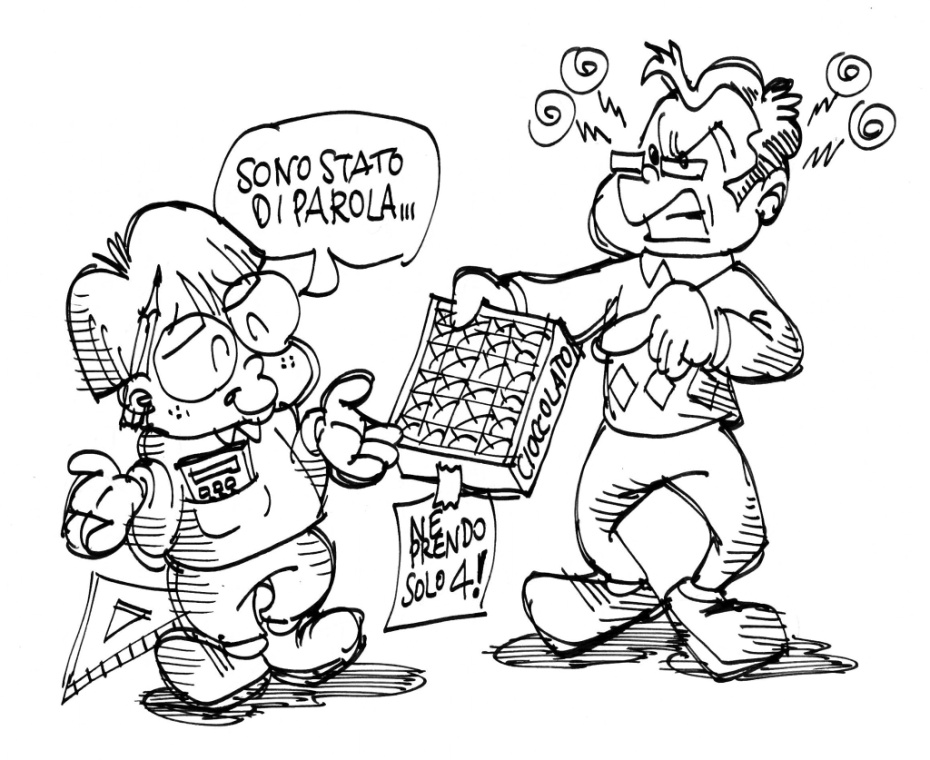 QUANDO? Dal 26 al 29 luglio 2018. DOVE? … l’ho già scritto… COME? Accompagnato da un genitore A FARE COSA?     Risolvere enigmi matematici con Giorgio Dendi, partecipare a gare matematiche individuali o a squadre, partecipare a tornei di giochi strategici a squadre, testare inediti giochi strategici da tavolo, partecipare a cacce al tesoro, escursioni in battello, ascoltare conferenze su temi scientifici, fare nuove amicizie in un ambiente cordiale e stimolante, nella splendida cornice del Lago Maggiore.SI, MA I GENITORI, I FRATELLINI…? Possono partecipare alle attività o fare i turisti (bagni al lago, visite guidate, partecipare coi figli più piccoli a giochi organizzati per loro…), mentre i figli saranno impegnati, col prof. Quattrocchi S. nelle attività matematiche o nei giochi a squadre.Per saperne di più, ci incontriamo:Venerdì 18 maggio ore 21:00 presso l’Aula delle Parole, Scuola Ferraris.